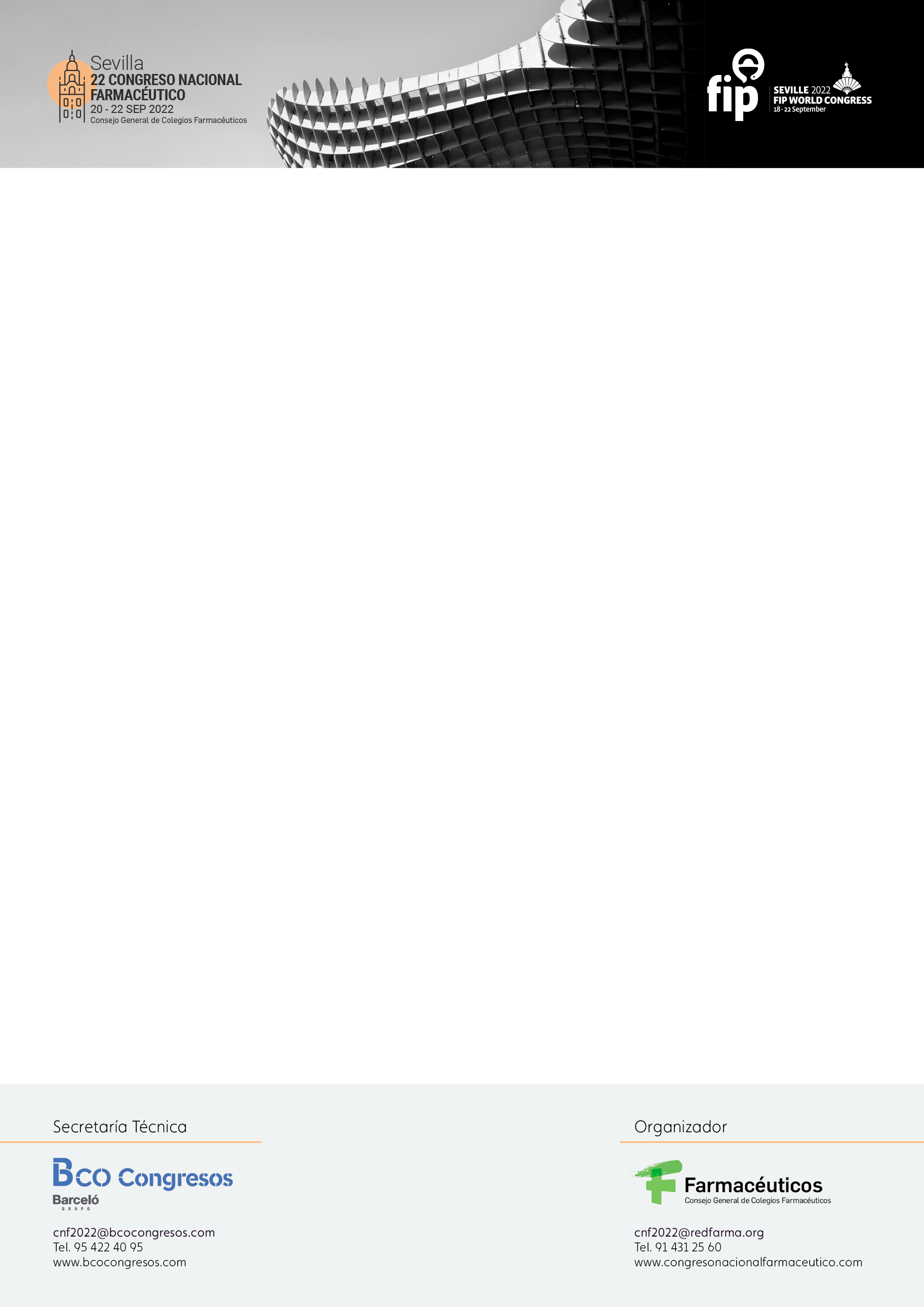 22 Congreso Nacional Farmacéutico y el 80 Congreso Mundial de FarmaciaLa ministra de Sanidad destaca el papel asistencial prioritario del farmacéutico en el Sistema Nacional de SaludAsí lo ha subrayado durante su intervención en la ceremonia de inauguración de los Congresos Nacional y Mundial de Farmacia que se celebran del 18 al 22 de septiembre y reúnen a más de 5.000 farmacéuticos de todo el mundoEl presidente del Consejo General de Farmacéuticos, Jesús Aguilar, ha reconocido la labor de los farmacéuticos durante la pandemia “ofreciendo apoyo continuo a los ciudadanos, asegurando el acceso a sus tratamientos y facilitando servicios eficaces para los pacientes”En la inauguración han intervenido también el presidente de la Federación Internacional Farmacéutica (FIP), Dominique Jordan; la consejera de Sanidad de Andalucía, Catalina García y el alcalde de Sevilla, Antonio MuñozMadrid, 18 de septiembre de 2022.- La ministra de Sanidad, Carolina Darias, ha destacado que “la farmacia tiene un papel prioritario en el proceso estratégico de refuerzo y potenciación de nuestro sistema de salud, siendo clave su labor asistencial y el valor que aporta al sistema y a los pacientes.” Así lo ha manifestado durante su intervención en la inauguración de los Congresos Nacional y Mundial de Farmacia que se celebran del 18 al 22 de septiembre en Sevilla y reúnen a más de 5.000 farmacéuticos de 100 países de todo el mundo. La ministra ha querido destacar la importancia de que esta cita profesional se celebre en España ya que “la decisión de la Federación Internacional Farmacéutica (FIP) de albergar el Congreso Mundial en Sevilla supone un reconocimiento extraordinario al trabajo de los farmacéuticos y las más de 22.000 farmacias con las que cuenta nuestro sistema de salud que han acreditado un compromiso total siempre, pero especialmente, durante la evolución de la pandemia”.El presidente del Consejo General de Farmacéuticos, Jesús Aguilar, ha agradecido en primer lugar la presencia de las autoridades y de los miles de farmacéuticos de todo el mundo. Aguilar ha recordado que los farmacéuticos llegan “dos años después a Sevilla, pero lo hacemos más fuertes y con el reconocimiento social de ser una profesión esencial para los ciudadanos”. En relación con la pandemia, el presidente el Consejo ha subrayado la labor de los farmacéuticos en esta crisis sanitaria, quienes “han ofrecido apoyo continuo a los ciudadanos, asegurando el acceso a sus tratamientos y facilitando servicios eficaces para los pacientes y eficientes para el sistema sanitario.” Dominique Jordan, presidente de la Federación Internacional Farmacéutica (FIP), durante su intervención ha insistido en que ya se dispone de evidencia “para compartir, reflexionar y contribuir a la transformación de la Farmacia a nivel mundial, porque la profesión farmacéutica está plenamente preparada para contribuir a los retos presentes y futuros a los que se enfrentan los sistemas sanitarios”. La consejera de Salud y Consumo de Andalucía, Catalina García, ha querido también reconocer el valor de los farmacéuticos que “cumplís un rol específico e insustituible dentro del equipo sanitario. Sois una pieza clave en el engranaje de la Sanidad Pública Andaluza para lograr el óptimo resultado sobre la salud del paciente”. Destacando todos los ámbitos en los que trabajan los profesionales “desde las labores de asesoramiento en los hospitales y en las estructuras de atención primaria, a los diferentes puestos dentro del sector farmacéutico, sostenido en tres pilares: la industria farmacéutica, la distribución y las oficinas de farmacia”.En esta misma línea el alcalde de Sevilla, Antonio Muñoz, ha agradecido “de todo corazón a los farmacéuticos y farmacéuticas que se han dejado la piel durante los momentos más duros de la pandemia, a aquellos que procuraban que los medicamentos llegasen puntualmente al ciudadano, que resolvían sus dudas y asesoraban sobre la infección y los protocolos, a los que han colaborado en la realización de ensayos clínicos, y a los que en muchos casos llevaban personalmente los medicamentos a sus casas, poniendo su salud también en juego”.Cita profesional Con el lema “La Farmacia, unida en la recuperación de la atención sanitaria”, el 80 Congreso Mundial de Farmacia y Ciencias Farmacéuticas de la Federación Internacional Farmacéutica (FIP) contará con participantes de más de cien países, aprovechará y repasará las lecciones aprendidas por todo el mundo durante la pandemia para prepararse ante futuras emergencias. Con el lema “Somos farmacéuticos: Asistenciales, sociales y digitales”, el 22 Congreso Nacional Farmacéutico contará con 11 mesas redondas o de debate, 4 sesiones de innovación y 25 sesiones técnicas, en las que se repasarán los temas de máxima actualidad profesional. Toda la información de ambos congresos en:22º Congreso Nacional Farmacéutico80th World Congress of Pharmacy and Pharmaceutical SciencesGaleria fotográfica 